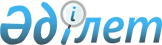 Қазақстан Республикасы Yкіметiнiң 1997 жылғы 29 шiлдедегі N 1184 қаулысына өзгерiстер енгiзу туралы
					
			Күшін жойған
			
			
		
					Қазақстан Республикасы Үкіметінің 2004 жылғы 17 маусымдағы N 665 қаулысы. Күші жойылды - ҚР Үкіметінің 2005.03.04. N 206 қаулысымен.

      Қазақстан Республикасының Үкiметі қаулы етеді: 

      1. "Мемлекеттік статистиканы жетiлдiру жөнiндегi ведомствоаралық кеңес құру туралы" Қазақстан Республикасы Үкiметiнiң 1997 жылғы 29 шiлдедегi N 1184 қаулысына мынадай өзгерiстер енгiзiлсiн: 

      көрсетiлген қаулыға қосымшада: 

      Мемлекеттiк статистиканы жетілдiру жөнiндегi ведомствоаралық кеңес құрамына:       Есiмов                 - Қазақстан Республикасы Премьер- 

      Ахметжан Смағұлұлы       Министрінің орынбасары, төраға 

болып енгiзiлсін;       мына:       "Белоног               - Қазақстан Республикасының Денсаулық 

      Анатолий Александрович   сақтау бiрiншi вице-министрi - 

                               Қазақстан Республикасының Бас 

                               мемлекеттiк санитарлық дәрiгерi"       деген жол мынадай редакцияда жазылсын:       "Белоног               - Қазақстан Республикасының Денсаулық 

      Анатолий Александрович   сақтау вице-министрi - Қазақстан 

                               Республикасының Бас мемлекеттік 

                               санитарлық дәрiгерi";       көрсетiлген құрамнан Гpигорий Александрович Марченко шығарылсын. 

      2. Осы қаулы қол қойылған күнінен бастап күшіне енеді.       Қазақстан Республикасының 

      Премьер-Министрі 
					© 2012. Қазақстан Республикасы Әділет министрлігінің «Қазақстан Республикасының Заңнама және құқықтық ақпарат институты» ШЖҚ РМК
				